PERENCANAAN KAPASITAS PRODUKSI UNTUK BOX KEMASAN ALUMINIUM FOILL(Studi Kasus PT.X) TUGAS AKHIRDiajukan Untuk Memenuhi PersyaratanUjian Sidang Sarjana Program Studi Teknik IndustriOleh :Pajar Supian Suri123010044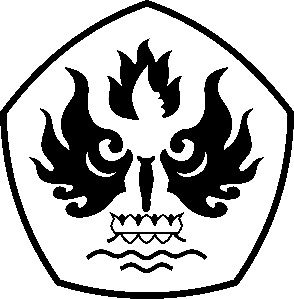 PROGRAM STUDI TEKNIK INDUSTRI FAKULTAS TEKNIKUNIVERSITAS PASUNDANBANDUNG2017